Summary of Legislation: Proposed Intro. No. 292-A requires the commissioner of the Department of Correction (DOC), in coordination with the Commissioner of the Department of Health and Mental Hygiene, to post a quarterly report on the DOC’s website regarding punitive segregation, restricted housing and clinical alternatives to punitive segregation statistics for city jails, including, but not limited to data regarding: (i) the number of inmates housed in punitive segregation, restricted housing and clinical alternatives to punitive segregation; (ii) their age, race, and gender; (iii) length of stay; (iv) use of force, injury, death and attempted or committed suicide while segregated; (v) sexual or physical assault, (vi) use of enhanced restraints; (vii) receipt of certain services, such as recreation and showers, medical and psychiatric attention and phone calls; and (vii) infractions committed prior to, and while in, punitive segregation, restricted housing and clinical alternatives to punitive segregation. The first quarterly report will include data covering the period of October 1, 2014 through December 31, 2014. Effective Date: This local law shall take effect immediately upon enactment.Fiscal Year In Which Full Fiscal Impact Anticipated: FY16Fiscal Impact Statement:Impact on Revenues:  This legislation would have no impact on revenues.Impact on Expenditures: This legislation would have no impact on city expenditures as existing Department of Correction resources would be used to comply with any additional requirements created by this law.Source of Funds to Cover Estimated Costs: N/A Source of Information: New York City Council Finance Division			         New York City Department of CorrectionEstimate Prepared by: Eisha Wright, Unit HeadEstimate reviewed by: Regina Poreda Ryan, Deputy Director			       Rebecca Chasan, Assistant Finance CounselLegislative History: On April 29, 2014, Intro. No. 292 was introduced to the full Council and assigned to the Committee on Fire and Criminal Justice Services.  The Committee held a hearing and laid the legislation over on June 12, 2014.  The legislation was subsequently amended.  The Committee on Fire and Criminal Justice Services will consider the amended legislation, Proposed Intro. No. 292-A on August 20, 2014Upon successful vote by the Committee, the full Council will vote on Proposed Intro. No. 292-A on August 21, 2014.Date Prepared: August 20, 2014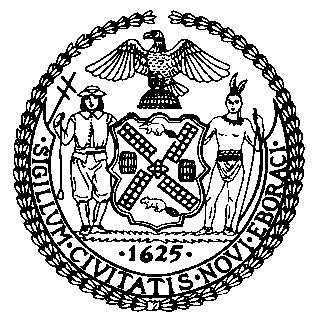 The Council of the City of New YorkFinance DivisionLatonia Mckinney, Acting  DirectorFiscal Impact Statementproposed Intro. No:  292-ACommittee:  Fire and Criminal Justice ServicesTitle: A Local Law to amend the administrative code of the city of New York, in relation to requiring the commissioner of correction, in coordination with the commissioner of health and mental hygiene, to post a quarterly report on its website regarding punitive segregation, restricted housing and clinical alternative to punitive segregation housing statistics for city jails.Sponsors: Members Dromm, King, Lancman, Johnson, Chin, Crowley, Dickens, Gibson, Lander, Levine, Rose, Wills, Barron, Mendez, Rosenthal, Levin, Williams, Koslowitz, Reynoso, Arroyo and ConstantinidesEffective FY15FY Succeeding Effective FY16Full Fiscal Impact FY16Revenues$0$0$0Expenditures$0$0$0Net$0$0$0